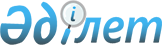 Бәйдібек аудандық мәслихатының 21 желтоқсан 2010 жылғы № 39/219 "2011-2013 жылдарға арналған аудан бюджеті туралы" шешіміне өзгерістер енгізу туралы
					
			Күшін жойған
			
			
		
					Оңтүстік Қазақстан облысы Бәйдібек аудандық мәслихат сессиясының 2011 жылғы 1 шілдедегі N 45/258 шешімі. Оңтүстік Қазақстан облысы Бәйдібек ауданының Әділет басқармасында 2011 жылғы 8 шілдеде N 14-5-113 тіркелді. Қолданылу мерзімінің аяқталуына байланысты шешімнің күші жойылды - Оңтүстік Қазақстан облысы Бәйдібек ауданы мәслихатының 2012 жылғы 6 тамыздағы № 80 хатымен      Ескерту. Қолданылу мерзімінің аяқталуына байланысты шешімнің күші жойылды - Оңтүстік Қазақстан облысы Бәйдібек ауданы мәслихатының 2012.08.06 № 80 хатымен.

      2008 жылғы 4 желтоқсандағы Қазақстан Республикасының Бюджет кодексіне және Қазақстан Республикасының 2001 жылғы 23 қаңтардағы «Қазақстан Республикасындағы жергілікті мемлекеттік басқару және өзін-өзі басқару туралы» Заңына сәйкес Бәйдібек аудандық мәслихаты ШЕШТІ:



      1. «2011-2013 жылдарға арналған аудан бюджеті туралы» Бәйдібек аудандық мәслихатының 21 желтоқсан 2010 жылғы № 39/219 шешіміне (Нормативтік құқықтық актілерді мемлекеттік тіркеу тізілімінде 14-5-105 нөмірмен тіркелген, 6 қаңтар 2011 жылғы "Шаян" газетінің 1-2 нөмірінде жарияланған) мынадай өзгерістер енгізілсін:

      Көрсетілген шешімнің 1 қосымшасы осы шешімнің қосымшасына сәйкес жаңа редакцияда жазылсын.



      2. Осы шешім 2011 жылдың 1 қаңтарынан бастап қолданысқа енгізіледі.

      

      Аудандық мәслихат

      сессиясының төрайымы:                      К.Рсалиева      

      Аудандық мәслихаттың

      хатшысы:                                   С.Спабеков

      Бәйдібек аудандық мәслихаттың

      2011 жылғы 1 шілдедегі

      № 45/258 шешіміне 1-қосымша

      

      Бәйдібек аудандық мәслихаттың

      2010 жылғы 21 желтоқсандағы

      № 39/219 шешіміне 1-қосымша        2011 жылға арналған аудан бюджеті 
					© 2012. Қазақстан Республикасы Әділет министрлігінің «Қазақстан Республикасының Заңнама және құқықтық ақпарат институты» ШЖҚ РМК
				СанатыСанатыСанатыСанатыСанатыСомасы, мың теңгеСыныбыСыныбыСыныбыСыныбыСомасы, мың теңгеІшкі сыныбыІшкі сыныбыІшкі сыныбыСомасы, мың теңгеЕрекшелігіЕрекшелігіСомасы, мың теңгеАтауыСомасы, мың теңге1
2
3
І. КІРІСТЕР5039078
1
Салықтық түсімдер 242588
01
Табыс салығы888592
Жеке табыс салығы8885903
Әлеуметтік салық839941
Әлеуметтік салық8399404
Меншікке салынатын салықтар584711
Мүлікке салынатын салықтар330003
Жер салығы50024
Көлік құралдарына салынатын салық185915
Бірыңғай жер салығы187805
Тауарларға, жұмыстарға және қызметтерге салынатын iшкi салықтар62802
Акциздер22803
Табиғи және басқа ресурстарды пайдаланғаны үшін түсетін түсімдер4104
Кәсіпкерлік және кәсіби қызметті жүргізгені үшін алынатын алымдар359008
Заңдық мәнді іс-әрекеттерді жасағаны және (немесе) оған уәкілеттігі бар мемлекеттік органдар немесе лауазымды адамдар құжаттар бергені үшін алынатын міндетті төлемдер49841
Мемлекеттік баж49842
Салықтық емес түсiмдер5828
01
Мемлекеттік меншіктен түсетін кірістер26685
Мемлекет меншігіндегі мүлікті жалға беруден түсетін кірістер266806
Басқа да салықтық емес түсімдер31601
Басқа да салықтық емес түсімдер31603
Негізгі капиталды сатудан түсетін түсімдер6471
03
Жерді және материалдық емес активтерді сату64711
Жерді сату64714
Трансферттердің түсімдері4784191
02
Мемлекеттік басқарудың жоғары тұрған органдарынан түсетін трансферттер4784191
2
Облыстық бюджеттен түсетін трансферттер4784191Функционалдық топФункционалдық топФункционалдық топФункционалдық топФункционалдық топСомасы мың теңгеКіші функцияКіші функцияКіші функцияКіші функцияСомасы мың теңгеБюджеттік бағдарламалардың әкiмшiсiБюджеттік бағдарламалардың әкiмшiсiБюджеттік бағдарламалардың әкiмшiсiСомасы мың теңгеБағдарламаБағдарламаСомасы мың теңгеII. ШЫҒЫНДАР510519101Жалпы сипаттағы мемлекеттiк қызметтер2090871Мемлекеттiк басқарудың жалпы функцияларын орындайтын өкiлдi, атқарушы және басқа органдар193804112Аудан (облыстық маңызы бар қала) мәслихатының аппараты16588001Аудан (облыстық маңызы бар қала) мәслихатының қызметін қамтамасыз ету жөніндегі қызметтер16328003Мемлекеттік органдардың күрделі шығыстары260122Аудан (облыстық маңызы бар қала) әкімінің аппараты49145001Аудан (облыстық маңызы бар қала) әкімінің қызметін қамтамасыз ету жөніндегі қызметтер48385003Мемлекеттік органдардың күрделі шығыстары760123Қаладағы аудан, аудандық маңызы бар қала, кент, ауыл (село), ауылдық (селолық) округ әкімінің аппараты128071001Қаладағы аудан, аудандық маңызы бар қаланың, кент, ауыл (село), ауылдық (селолық) округ әкімінің қызметін қамтамасыз ету жөніндегі қызметтер125081022Мемлекеттік органдардың күрделі шығыстары29902Қаржылық қызмет323459Ауданның (облыстық маңызы бар қаланың) экономика және қаржы бөлімі323003Салық салу мақсатында мүлікті бағалауды жүргізу3239Жалпы сипаттағы өзге де мемлекеттiк қызметтер14960459Ауданның (облыстық маңызы бар қаланың) экономика және қаржы бөлімі14960001Экономикалық саясатты, қалыптастыру мен дамыту, мемлекеттік жоспарлау ауданның (облыстық маңызы бар қаланың) бюджеттік атқару және коммуналдық меншігін басқару саласындағы мемлекеттік саясатты іске асыру жөніндегі қызметтер14582015Мемлекеттік органдардың күрделі шығыстары37802Қорғаныс118921Әскери мұқтаждар7892122Аудан (облыстық маңызы бар қала) әкімінің аппараты7892005Жалпыға бірдей әскери міндетті атқару шеңберіндегі іс-шаралар78922Төтенше жағдайлар жөніндегі жұмыстарды ұйымдастыру4000122Аудан (облыстық маңызы бар қала) әкімінің аппараты4000006Аудан (облыстық маңызы бар қала) ауқымындағы төтенше жағдайлардың алдын алу және оларды жою2500007Аудандық (қалалық) ауқымдағы дала өрттерінің, сондай-ақ мемлекеттік өртке қарсы қызмет органдары құрылмаған елдi мекендерде өрттердің алдын алу және оларды сөндіру жөніндегі іс-шаралар150004Бiлiм беру32780101Мектепке дейiнгi тәрбие және оқыту199335464Ауданның (облыстық маңызы бар қаланың) білім бөлімі199335009Мектепке дейінгі тәрбие ұйымдарының қызметін қамтамасыз ету173651021Мектеп мұғалімдеріне және мектепке дейінгі ұйымдардың тәрбиешілеріне біліктілік санаты үшін қосымша ақы көлемін ұлғайту256842Бастауыш, негізгі орта және жалпы орта бiлiм беру2626368123Қаладағы аудан, аудандық маңызы бар қала, кент, ауыл (село), ауылдық (селолық) округ әкімінің аппараты215005Ауылдық (селолық) жерлерде балаларды мектепке дейін тегін алып баруды және кері алып келуді ұйымдастыру215464Ауданның (облыстық маңызы бар қаланың) білім бөлімі2626153003Жалпы білім беру2573246006Балаларға қосымша білім беру 529079Білім беру саласындағы өзге де қызметтер452307464Ауданның (облыстық маңызы бар қаланың) білім бөлімі75135001Жергілікті деңгейде білім беру саласындағы мемлекеттік саясатты іске асыру жөніндегі қызметтер7974005Ауданның (аудандық маңызы бар қаланың) мемлекеттік білім беру мекемелер үшін оқулықтар мен оқу-әдiстемелiк кешендерді сатып алу және жеткізу29192012Мемлекеттік органдардың күрделі шығыстары10243015Жетім баланы (жетім балаларды) және ата-аналарының қамқорынсыз қалған баланы (балаларды) күтіп-ұстауға асыраушыларына ай сайынғы ақшалай қаражат төлемдері10584020Үйде оқытылатын мүгедек балаларды жабдықпен, бағдарламалық қамтыммен қамтамасыз ету17142472Ауданның (облыстық маңызы бар қаланың) құрылыс, сәулет және қала құрылысы бөлімі377172037Білім беру объектілерін салу және реконструкциялау37717205Денсаулық сақтау2509Денсаулық сақтау саласындағы өзге де қызметтер250123Қаладағы аудан, аудандық маңызы бар қала, кент, ауыл (село), ауылдық (селолық) округ әкімінің аппараты250002Ерекше жағдайларда сырқаты ауыр адамдарды дәрігерлік көмек көрсететін ең жақын денсаулық сақтау ұйымына жеткізуді ұйымдастыру25006Әлеуметтiк көмек және әлеуметтiк қамсыздандыру2173522Әлеуметтiк көмек197819451Ауданның (облыстық маңызы бар қаланың) жұмыспен қамту және әлеуметтік бағдарламалар бөлімі197819002Еңбекпен қамту бағдарламасы21541004Ауылдық жерлерде тұратын денсаулық сақтау, білім беру, әлеуметтік қамтамасыз ету, мәдениет және спорт мамандарына отын сатып алуға Қазақстан Республикасының заңнамасына сәйкес әлеуметтік көмек көрсету10195005Мемлекеттік атаулы әлеуметтік көмек9617006Тұрғын үй көмегі1884007Жергілікті өкілетті органдардың шешімі бойынша мұқтаж азаматтардың жекелеген топтарына әлеуметтік көмек3385010Үйден тәрбиеленіп оқытылатын мүгедек балаларды материалдық қамтамасыз ету991014Мұқтаж азаматтарға үйде әлеуметтiк көмек көрсету2296001618 жасқа дейінгі балаларға мемлекеттік жәрдемақылар107087017Мүгедектерді оңалту жеке бағдарламасына сәйкес, мұқтаж мүгедектерді міндетті гигиеналық құралдармен қамтамасыз етуге, және ымдау тілі мамандарының, жеке көмекшілердің қызмет көрсету10779023Жұмыспен қамту орталықтарының қызметін қамтамасыз ету93809Әлеуметтiк көмек және әлеуметтiк қамтамасыз ету салаларындағы өзге де қызметтер19533451Ауданның (облыстық маңызы бар қаланың) жұмыспен қамту және әлеуметтік бағдарламалар бөлімі19533001Жергілікті деңгейде халық үшін әлеуметтік бағдарламаларды жұмыспен қамтуды қамтамасыз етуді іске асыру саласындағы мемлекеттік саясатты іске асыру жөніндегі қызметтер18860011Жәрдемақыларды және басқа да әлеуметтік төлемдерді есептеу, төлеу мен жеткізу бойынша қызметтерге ақы төлеу195021Мемлекеттік органдардың күрделі шығыстары47807Тұрғын үй-коммуналдық шаруашылық5036931Тұрғын үй шаруашылығы58796472Ауданның (облыстық маңызы бар қаланың) құрылыс, сәулет және қала құрылысы бөлімі58796003Мемлекеттік коммуналдық тұрғын үй қорының тұрғын үй құрылысы және (немесе) сатып алу587962Коммуналдық шаруашылық397830123Қаладағы аудан, аудандық маңызы бар қала, кент, ауыл (село), ауылдық (селолық) округ әкімінің аппараты1340014Елді мекендерді сумен жабдықтауды ұйымдастыру1340458Ауданның (облыстық маңызы бар қаланың) тұрғын үй-коммуналдық шаруашылығы, жолаушылар көлігі және автомобиль жолдары бөлімі160700012Сумен жабдықтау және су бөлу жүйесінің қызмет етуі160700472Ауданның (облыстық маңызы бар қаланың) құрылыс, сәулет және қала құрылысы бөлімі235790006Сумен жабдықтау жүйесін дамыту2357903Елді-мекендерді көркейту47067123Қаладағы аудан, аудандық маңызы бар қала, кент, ауыл (село), ауылдық (селолық) округ әкімінің аппараты6191008Елді-мекендерде көшелерді жарықтандыру1827009Елді-мекендердің санитариясын қамтамасыз ету1501011Елді-мекендерді абаттандыру мен көгалдандыру2863458Ауданның (облыстық маңызы бар қаланың) тұрғын үй-коммуналдық шаруашылығы, жолаушылар көлігі және автомобиль жолдары бөлімі10876015Елдi мекендердегі көшелердi жарықтандыру6210016Елді-мекендердің санитариясын қамтамасыз ету666018Елді-мекендерді абаттандыру және көгалдандыру4000472Ауданның (облыстық маңызы бар қаланың) құрылыс, сәулет және қала құрылысы бөлімі30000007Қаланы және елді мекендерді көркейтуді дамыту3000008Мәдениет, спорт, туризм және ақпараттық кеңістiк2669631Мәдениет саласындағы қызмет78719455Ауданның (облыстық маңызы бар қаланың) мәдениет және тілдерді дамыту бөлімі78719003Мәдени-демалыс жұмысын қолдау787192Спорт103199465Ауданның (облыстық маңызы бар қаланың) Дене шынықтыру және спорт бөлімі103199005Ұлттық және бұқаралық спорт түрлерін дамыту100884006Аудандық (облыстық маңызы бар қалалық) деңгейде спорттық жарыстар өткiзу937007Әртүрлi спорт түрлерi бойынша аудан (облыстық маңызы бар қала) құрама командаларының мүшелерiн дайындау және олардың облыстық спорт жарыстарына қатысуы13783Ақпараттық кеңiстiк48543455Ауданның (облыстық маңызы бар қаланың) мәдениет және тілдерді дамыту бөлімі41578006Аудандық (қалалық) кiтапханалардың жұмыс iстеуi41578456Ауданның (облыстық маңызы бар қаланың) ішкі саясат бөлімі6965002Газеттер мен журналдар арқылы мемлекеттік ақпараттық саясат жүргізу жөніндегі қызметтер5560005Телерадио хабарларын тарату арқылы мемлекеттік ақпараттық саясатты жүргізу жөніндегі қызметтер14059Мәдениет, спорт, туризм және ақпараттық кеңiстiктi ұйымдастыру жөнiндегi өзге де қызметтер36502455Ауданның (облыстық маңызы бар қаланың) мәдениет және тілдерді дамыту бөлімі4988001Жергілікті деңгейде тілдерді және мәдениетті дамыту саласындағы мемлекеттік саясатты іске асыру жөніндегі қызметтер4898010Мемлекеттік органдардың күрделі шығыстары90456Ауданның (облыстық маңызы бар қаланың) ішкі саясат бөлімі24016001Жергілікті деңгейде ақпарат, мемлекеттілікті нығайту және азаматтардың әлеуметтік сенімділігін қалыптастыру саласында мемлекеттік саясатты іске асыру жөніндегі қызметтер7206003Жастар саясаты саласындағы өңірлік бағдарламаларды іске асыру1600006Мемлекеттік органдардың күрделі шығыстары15210465Ауданның (облыстық маңызы бар қаланың) Дене шынықтыру және спорт бөлімі7498001Жергілікті деңгейде дене шынықтыру және спорт саласындағы мемлекеттік саясатты іске асыру жөніндегі қызметтер7238004Мемлекеттік органдардың күрделі шығыстары26010Ауыл, су, орман, балық шаруашылығы, ерекше қорғалатын табиғи аумақтар, қоршаған ортаны және жануарлар дүниесін қорғау, жер қатынастары1755281Ауыл шаруашылығы44982459Ауданның (облыстық маңызы бар қаланың) экономика және қаржы бөлімі5340099Республикалық бюджеттен берілетін нысаналы трансферттер есебінен ауылдық елді мекендер саласының мамандарын әлеуметтік қолдау шараларын іске асыру5340472Ауданның (облыстық маңызы бар қаланың) құрылыс, сәулет және қала құрылысы бөлімі10000010Ауыл шаруашылығы объектілерін дамыту10000473Ауданның (облыстық маңызы бар қаланың) ветеринария бөлімі29642001Жергілікті деңгейде ветеринария саласындағы мемлекеттік саясатты іске асыру жөніндегі қызметтер5890003Мемлекеттік органдардың күрделі шығыстары92005Мал көмінділерінің (биотермиялық шұңқырлардың) жұмыс істеуін қамтамасыз ету647006Ауру жануарларды санитарлық союды ұйымдастыру561007Қаңғыбас иттер мен мысықтарды аулауды және жоюды ұйымдастыру2000008Алып қойылатын және жойылатын ауру жануарлардың, жануарлардан алынатын өнімдер мен шикізаттың құнын иелеріне өтеу1457009Жануарлардың энзоотиялық аурулары бойынша ветеринариялық іс-шараларды жүргізу189956Жер қатынастары9657463Ауданның (облыстық маңызы бар қаланың) жер қатынастары бөлімі9657001Аудан (облыстық маңызы бар қала) аумағында жер қатынастарын реттеу саласындағы мемлекеттік саясатты іске асыру жөніндегі қызметтер7409003Елдi мекендердi жер-шаруашылық орналастыру2000007Мемлекеттік органдардың күрделі шығыстары248109Ауыл, су, орман, балық шаруашылығы және қоршаған ортаны қорғау мен жер қатынастары саласындағы өзге де қызметтер120889109473Ауданның (облыстық маңызы бар қаланың) ветеринария бөлімі120889109462011Эпизоотияға қарсы іс-шаралар жүргізу12088911Өнеркәсіп, сәулет, қала құрылысы және құрылыс қызметі134722Сәулет, қала құрылысы және құрылыс қызметі13472472Ауданның (облыстық маңызы бар қаланың) құрылыс, сәулет және қала құрылысы бөлімі13472001Жергілікті деңгейде құрылыс, сәулет және қала құрылысы саласындағы мемлекеттік саясатты іске асыру жөніндегі қызметтер13096015Мемлекеттік органдардың күрделі шығыстары37612Көлiк және коммуникация3965211Автомобиль көлiгi396521458Ауданның (облыстық маңызы бар қаланың) тұрғын үй-коммуналдық шаруашылығы, жолаушылар көлігі және автомобиль жолдары бөлімі396521023Автомобиль жолдарының жұмыс істеуін қамтамасыз ету39652113Басқалар279909Басқалар27990451Ауданның (облыстық маңызы бар қаланың) жұмыспен қамту және әлеуметтік бағдарламалар бөлімі1560022«Бизнестің жол картасы - 2020» бағдарламасы шеңберінде жеке кәсіпкерлікті қолдау1560454Ауданның (облыстық маңызы бар қаланың) кәсіпкерлік және ауыл шаруашылығы бөлімі11254001Жергілікті деңгейде кәсіпкерлік, өнеркәсіп және ауыл шаруашылығы саласындағы мемлекеттік саясатты іске асыру жөніндегі қызметтер10994007Мемлекеттік органдардың күрделі шығыстары260458Ауданның (облыстық маңызы бар қаланың) тұрғын үй-коммуналдық шаруашылығы, жолаушылар көлігі және автомобиль жолдары бөлімі12076001Жергілікті деңгейде тұрғын үй-коммуналдық шаруашылығы, жолаушылар көлігі және автомобиль жолдары саласындағы мемлекеттік саясатты іске асыру жөніндегі қызметтер11688013Мемлекеттік органдардың күрделі шығыстары388459Ауданның (облыстық маңызы бар қаланың) экономика және қаржы бөлімі3100012Ауданның (облыстық маңызы бар қаланың) жергілікті атқарушы органының резерві310015Трансферттер44331Трансферттер4433459Ауданның (облыстық маңызы бар қаланың) экономика және қаржы бөлімі4433006Нысаналы пайдаланылмаған (толық пайдаланылмаған) трансферттерді қайтару4433ІII. Таза бюджеттік кредит беру17873Функционалдық топФункционалдық топФункционалдық топФункционалдық топФункционалдық топСомасы, мың теңгеКіші функцияКіші функцияКіші функцияКіші функцияСомасы, мың теңгеБюджеттік бағдарламалардың әкiмшiсiБюджеттік бағдарламалардың әкiмшiсiБюджеттік бағдарламалардың әкiмшiсiСомасы, мың теңгеБағдарламаБағдарламаСомасы, мың теңгеАтауыСомасы, мың теңгеБюджеттік кредиттер1906010Ауыл, су, орман, балық шаруашылығы, ерекше қорғалатын табиғи аумақтар, қоршаған ортаны және жануарлар дүниесін қорғау, жер қатынастары190601Ауыл шаруашылығы19060459Ауданның (облыстық маңызы бар қаланың) экономика және қаржы бөлімі19060018Ауылдық елді мекендердің әлеуметтік саласының мамандарын әлеуметтік қолдау шараларын іске асыру үшін бюджеттік кредиттер19060СанатыСанатыСанатыСанатыСанатыСомасы, мың теңгеСыныбыСыныбыСыныбыСыныбыСомасы, мың теңгеІшкі сыныбыІшкі сыныбыІшкі сыныбыСомасы, мың теңгеЕрекшелігіЕрекшелігіСомасы, мың теңгеАтауыБюджеттік кредиттерді өтеу11875Бюджеттік кредиттерді өтеу118701Бюджеттік кредиттерді өтеу11871Мемлекеттік бюджеттен берілген бюджеттік кредиттерді өтеу118713Жеке тұлғаларға жергілікті бюджеттен берілген бюджеттік кредиттерді өтеу1187IV. Қаржы активтерімен жасалатын операциялар бойынша сальдо0V. Бюджет тапшылығы (профициті)-83986VI. Бюджет тапшылығын қаржыландыру (профицитін пайдалану) 83986СанатыСанатыСанатыСанатыСанатыСомасы мың теңгеСыныбыСыныбыСыныбыСыныбыСомасы мың теңгеІшкі сыныбыІшкі сыныбыІшкі сыныбыСомасы мың теңгеЕрекшелігіЕрекшелігіСомасы мың теңгеАтауыҚарыздар түсімі190607Қарыздар түсімі1906001Мемлекеттік ішкі қарыздар1906002Қарыз алу келісім-шарттары1906003Ауданның (облыстық маңызы бар қаланың) жергілікті атқарушы органы алатын қарыздар19060Функционалдық топФункционалдық топФункционалдық топФункционалдық топФункционалдық топСомасы мың теңгеКіші функцияКіші функцияКіші функцияКіші функцияСомасы мың теңгеБюджеттік бағдарламалардың әкiмшiсiБюджеттік бағдарламалардың әкiмшiсiБюджеттік бағдарламалардың әкiмшiсiСомасы мың теңгеБағдарламаБағдарламаСомасы мың теңгеАтауы16Қарыздарды өтеу11871Қарыздарды өтеу1187459Ауданның (облыстық маңызы бар қаланың) экономика және қаржы бөлімі1187005Жергілікті атқарушы органның жоғары тұрған бюджет алдындағы борышын өтеу1187СанатыСанатыСанатыСанатыСанатыСомасы мың теңгеСыныбыСыныбыСыныбыСыныбыСомасы мың теңгеІшкі сыныбыІшкі сыныбыІшкі сыныбыСомасы мың теңгеЕрекшелігіЕрекшелігіСомасы мың теңгеАтауы8Бюджет қаражаттарының пайдаланылатын қалдықтары6611301Бюджет қаражаты қалдықтары661131Бюджет қаражатының бос қалдықтары6611301Бюджет қаражатының бос қалдықтары66113